Instructions (delete once plan is complete): This template is your guide in creating a lean business plan. The headings in each section should remain as-is, while the text below informs your team what to write under each heading. Replace that text with your company’s information taken from your previously created mission statement and business model canvas. When every section has been updated, you have created a lean business plan. Company NameYearExecutive SummaryPresident’s responsibility.This is a summary of the entire business plan.Must include: brief product description, who is on your team and what roles do they have (refer to Appendix A), fixed costs, variable costs, breakeven point (in dollars), sales goal (in dollars and units), final share value if you meet your sales goal, return on investment (ROI).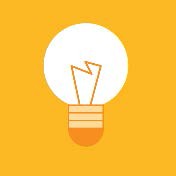 Table of ContentsValue PropositionCompany MissionGeneral InformationBusiness ProfileMarketing Plan – Marketing Channels & Customer RelationshipsGoals and ObjectivesMarketing StrategyBudgets/Sales ForecastsMarket ResearchKey ActivitiesProductionMaterials ProcurementTrainingQuality ControlInventory ControlResearch and DevelopmentHuman ResourcesITFinancial PlanGoals and ObjectivesInitial CapitalizationBreak-Even AnalysisFinancial StatementsRisksAppendix A- Team Photo and Organizational Chart Appendix B- Break-Even Analysis and Charts Appendix C- Financial Statements and Charts Appendix D- Product PhotographsValue PropositionTo be completed by the PresidentUse Mission Statement previously created and Value Proposition section of Business Canvas.Company Mission“[Your mission statement]”Is the mission statement for?[Your company name], a JA Canada CompanyGeneral InformationLegal Name:	Company name, a JA Canada Company Business Address:	School OR Room, Street AddressType of Business:	CorporationIncorporation Date:	When did you apply for incorporation?Business ProfileType of BusinessCompany name is a private corporation. Common Shares were issued to gain the starting capital.Major GoodsWhat product do you intend to sell? Give a brief description, which includes the unique qualities of your product (colors, sizes, etc.) 1 paragraph, 2-3 lines.Marketing PlanTo be completed by the VP MarketingUse Marketing Channels and Customer Relationships section of Business CanvasGoals and ObjectivesWhat are your goals/objectives when it comes to marketing your product (Ex. Sales goal, trade shows, incentives, etc.)? List up to 5 SMART goals. Each goal must have up to 3 specific actions you will take to ensure the goal is met.Marketing StrategyTarget MarketWho will buy your product (age ranges, gender, location, etc.)? Why? Does your market research support this (refer to section 2.4)?ProductUse Value Proposition section of Business CanvasWhat is your product? Describe in detail. What makes your product different from others in the market? Why is it unique? What packaging are you using? Refer to Appendix D.PriceHow much will each product cost? Why do you feel that is a good price? Justify based on specific competitors prices.PlaceWhere will you be selling your product/service (ex. Trade shows, corporate trade fairs, schools, door-to-door, etc.)? What are you going to do to ensure best presentation of your product?Promotion and AdvertisingHow are you going to promote your products? Slogans? Displays? Word-of-mouth? TV/Radio ads? What type of promotion/advertising  would be successful for you and why?Budgets/Sales ForecastingHow many units of product/service do you plan on selling per week and in total? How many will each member sell per week? How many at trade fairs?Include a table for Sale Forecast (how many products will each member sell per week, total for that week in units and dollars). Refer to the Company Program Record Keeping Spreadsheet.Market ResearchInclude all the possible information from your market research that explains why you chose your product. What questions were asked? What conclusions did you make? [Optional: Create graphs and tables indicating the number of people interviewed and their answers. Include a legend and a description of each graph or table.]Key ActivitiesTo be completed by various team membersUse the Key Activities section of your Business Canvas to complete this sectionProductionWhat are your goals/objectives when it comes to producing your product (Ex. Production goal, product quality [what is high quality to you?], efficiency, environmental considerations, etc.)?Where are you making the product? Who is making the product?Materials ProcurementUse key materials/supplies/resources section of your Business CanvasWhere are you buying the materials for your product? Who is responsible for picking them up/buying them?How are you making your product? What are the steps involved?TrainingWho is responsible for training your members in the production process? How will they be trained? What date did training happen? What are the safety issues when producing your product? How will you prevent accidents?Quality ControlHow do you insure that each product is made with the same quality? Describe what a high-quality product looks like.Inventory ControlHow will you keep track of all: Materials inventory, products not yet completed, products already complete?Research & DevelopmentHow will you improve your product? Who is responsible for doing that? How will you determine what needs to be improved?Human ResourcesTo be completed by VP HRWhat are your goals/objectives when it comes to keeping a well-run team (Ex. Attendance, compensation, retention, social entrepreneurship, etc.)? List up to 5 SMART goals. Each goal must have up to 3 specific actions you will take to ensure the goal is met.Attach a company photo and organizational chart in Appendix A.Information TechnologyTo be completed by VP ITWhat are your goals/objectives when it comes to utilizing technology (Ex. Record keeping, templates, web site, etc.)? List up to 5 SMART goals. Each goal must have up to 3 specific actions you will take to ensure the goal is met.How are you going to get all information from other areas? How are you going to ensure that data is safe and confidential? What will you do with the paper copy of the record? How will you ensure the information is accurate?What specific online tools will your company utilize? Website? Email? Social media (working with VP Marketing)?4.0 Financial PlanTo be completed by the VP FinanceUse information from Fixed and Variable Costs and Revenue from your Business Canvas4.1 Goals and ObjectivesWhat are your goals/objectives when it comes to your company’s finances (Ex. Financial goals, return to shareholders, timely payments, etc.)? List up to 5 SMART goals. Each goal must have up to 3 specific actions you will take to ensure the goal is met.4.2 Initial CapitalizationHow many shares did your company sell (number and dollar value)? How much money do you need to start your company? Why? What are your specific costs of capitalization (initial material purchases, initial promotional materials, etc.) that this money will cover?Break-Even AnalysisWhat are your fixed costs? What are your variable costs? What is your breakeven point in dollars and units? Refer to the Company Program Record Keeping Spreadsheet.Attach the breakeven spreadsheet and a breakeven analysis graph in Appendix C.Financial StatementsIncome StatementAttach your Income Statement Forecast (the Budget from the Company Program Record Keeping Tool) in Appendix C. Ensure that there are NO entries in your financial worksheet at this time so that the “Actual” and “% of Budget achieved” columns are empty.Balance Sheet (check these instructions after viewing Record Keeping Tool)Attach FORECAST Balance Sheet in Appendix C (what your Balance Sheet will look like after you meet your sales goal but before you liquidate). You can use the same format as the Balance Sheet in the Company Program Record Keeping Spreadsheet, but you will need to input in values in each area OUTSIDE of the Company Program Record Keeping Spreadsheet.RisksWhat financial risks are involved in making and selling this type of product? How much money could you lose? What would happen to your shareholders?Appendices Appendix ATeam photo with namesCompany organizational chart (with names and roles) OPTIONAL: Executive team photos and biosAppendix BBreakeven Analysis page from the IT System (instructions may change based on what teams use)Breakeven Analysis graph (created by you)(These instructions will change based on what system the teams use)Income Statement Forecast (the Budget from the IT System).Ensure that there are NO entries in your financial worksheet at this time so that the “Actual” and “% of Budget achieved” columns are empty.Balance Sheet Forecast (what your Balance Sheet will look like after you meet your sales goal but before you liquidate). You can use the same format as the Balance Sheet in the IT System, but you will need to input in values in each area OUTSIDE of the IT System.Product photographs (please show products to scale, different colors, variations, etc.)